様式第２号（第４条関係）熊本市省エネルギー等推進事業補助金（電気自動車・プラグインハイブリッド自動車・燃料電池自動車導入補助金）交付申込書兼実績報告書【リース事業者が貸し付けるための車両の購入用】　　　年　　　月　　　日　　熊本市長（宛）（申込者）　　　　　　　　　　　　　　　熊本市省エネルギー等推進事業補助金（電気自動車・プラグインハイブリッド自動車・燃料電池自動車導入補助金）につき、交付要綱に記載の交付条件等の全てに同意の上、次のとおり申し込みます。○問い合わせ先（この交付申込書について、詳細が分かる方を記入してください。）添付書類等チェックリスト☑※市記載欄（申込者記載不要）※市記載欄（申込者記載不要）※市記載欄（申込者記載不要）※市記載欄（申込者記載不要）受付日受付番号法人名(フリガナ)(フリガナ)法人名代表者の役職及び氏名(フリガナ)印※代表者印を押印代表者の役職及び氏名印※代表者印を押印住所（〒　　　　　　－　　　　　　　）（〒　　　　　　－　　　　　　　）電話番号（　　　　）　　　　　－　　　　　　　　　　※日中連絡のできる電話番号を記入（　　　　）　　　　　－　　　　　　　　　　※日中連絡のできる電話番号を記入問い合わせ先　※どちらかにチェック☑□　申込者□　手続代行者（下記へ記入）手続代行者会社名等手続代行者所在地（〒　　　　　－　　　　　　）手続代行者担当者(フリガナ)手続代行者担当者手続代行者電話番号事務所：（　　　　　）　　　　　　　－　　　　　　　携帯：（　　　　　）　　　　　　　－　　　　　　　手続代行者定休日☑□月曜　　□火曜　　□水曜　　□木曜　　□金曜１　補助金交付申込額　※該当する項目にチェック☑１　補助金交付申込額　※該当する項目にチェック☑１００，０００円（1台）借受人が法人・個人事業主の場合：100,000円×　　　　　　台＝　　　　００，０００円１００，０００円（1台）借受人が法人・個人事業主の場合：100,000円×　　　　　　台＝　　　　００，０００円２　申込車両の車名・型式等※借受人が法人・個人事業主であって、複数の補助対象車両について申込みをする場合は、右記と同じ項目を車両毎に別紙に列記し添付すること。２　申込車両の車名・型式等※借受人が法人・個人事業主であって、複数の補助対象車両について申込みをする場合は、右記と同じ項目を車両毎に別紙に列記し添付すること。自動車登録番号又は車両番号：　　　　　　　　　　　　　　　　自動車登録番号又は車両番号：　　　　　　　　　　　　　　　　２　申込車両の車名・型式等※借受人が法人・個人事業主であって、複数の補助対象車両について申込みをする場合は、右記と同じ項目を車両毎に別紙に列記し添付すること。２　申込車両の車名・型式等※借受人が法人・個人事業主であって、複数の補助対象車両について申込みをする場合は、右記と同じ項目を車両毎に別紙に列記し添付すること。メーカー：　　　　　　　　　　　　　　　　メーカー：　　　　　　　　　　　　　　　　２　申込車両の車名・型式等※借受人が法人・個人事業主であって、複数の補助対象車両について申込みをする場合は、右記と同じ項目を車両毎に別紙に列記し添付すること。２　申込車両の車名・型式等※借受人が法人・個人事業主であって、複数の補助対象車両について申込みをする場合は、右記と同じ項目を車両毎に別紙に列記し添付すること。車名（通称名）：　　　　　　　　　　　　　　　車名（通称名）：　　　　　　　　　　　　　　　２　申込車両の車名・型式等※借受人が法人・個人事業主であって、複数の補助対象車両について申込みをする場合は、右記と同じ項目を車両毎に別紙に列記し添付すること。２　申込車両の車名・型式等※借受人が法人・個人事業主であって、複数の補助対象車両について申込みをする場合は、右記と同じ項目を車両毎に別紙に列記し添付すること。型　式：　　　　　　　　　　　　　　　型　式：　　　　　　　　　　　　　　　２　申込車両の車名・型式等※借受人が法人・個人事業主であって、複数の補助対象車両について申込みをする場合は、右記と同じ項目を車両毎に別紙に列記し添付すること。２　申込車両の車名・型式等※借受人が法人・個人事業主であって、複数の補助対象車両について申込みをする場合は、右記と同じ項目を車両毎に別紙に列記し添付すること。使用の本拠の位置：　　　　　　　　　　　　　　　　　　使用の本拠の位置：　　　　　　　　　　　　　　　　　　２　申込車両の車名・型式等※借受人が法人・個人事業主であって、複数の補助対象車両について申込みをする場合は、右記と同じ項目を車両毎に別紙に列記し添付すること。２　申込車両の車名・型式等※借受人が法人・個人事業主であって、複数の補助対象車両について申込みをする場合は、右記と同じ項目を車両毎に別紙に列記し添付すること。初度登録年月：　　　　　　　年　　　　　月初度登録年月：　　　　　　　年　　　　　月３　借受人の住所及び氏名住所(又は所在地)３　借受人の住所及び氏名氏名(又は法人名・代表者の役職氏名)４　誓約事項【借受人が個人・個人事業主のとき】※申込者及び法人である借受人は別途様式第２１号の提出が必要。４　誓約事項【借受人が個人・個人事業主のとき】※申込者及び法人である借受人は別途様式第２１号の提出が必要。私は、熊本市暴力団排除条例（平成２３年条例第９４号）第２条第２号に規定する暴力団員又は同条第３号に規定する暴力団密接関係者に該当しないことを誓約します。また、市長の求めに応じ、補助金の交付を受けて導入した省エネルギー機器等の稼働状況その他の省エネルギー機器等に関する事項の報告等に協力することを誓約します。借受人氏名（自署）　　　　　　　　　　　　　　　　　　　　印私は、熊本市暴力団排除条例（平成２３年条例第９４号）第２条第２号に規定する暴力団員又は同条第３号に規定する暴力団密接関係者に該当しないことを誓約します。また、市長の求めに応じ、補助金の交付を受けて導入した省エネルギー機器等の稼働状況その他の省エネルギー機器等に関する事項の報告等に協力することを誓約します。借受人氏名（自署）　　　　　　　　　　　　　　　　　　　　印５　リース期間５　リース期間カ月カ月６　リース料金６　リース料金月額（消費税抜）総額（消費税抜）補助金なしの場合補助金なしの場合円　円　補助金ありの場合補助金ありの場合円　円　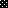 